ДОГОВОР ТЕПЛОСНАБЖЕНИЯ № ______________      Общество с ограниченной ответственностью «Сибирская тепло-энергетическая компания» (ООО «СибТЭК»), учрежденное и действующее по законодательству РФ, основной государственный регистрационный номер 1125476039094, адрес места нахождения: г. Новосибирск, ул. Омская, 94, именуемое в дальнейшем «Единая теплоснабжающая организация» (ЕТО) в лице Генерального директора Гиберта Корнея Корнеевича, действующего на основании Устава, с одной стороны, и  ___________________________________________________________________________________________, именуемое в дальнейшем «Потребитель», в лице __________________________________________ ___________________________________________________________________________________________, действующей (-его) на основании _____________________________________________________________ __________________________________, с другой стороны, именуемые вместе Стороны, заключили настоящий договор, о нижеследующем:1. ОБЩИЕ ПОЛОЖЕНИЯ      1.1. Предметом настоящего договора является поставка ЕТО и оплата Потребителем принятой тепловой энергии в горячей воде и (или) теплоносителя на условиях, определенных настоящим договором.      1.2. По всем вопросам, не оговоренным настоящим договором, Стороны обязуются руководствоваться действующим законодательством:    - Гражданским Кодексом РФ;    - Законами РФ, Указами Президента РФ;    - Постановлениями Правительства РФ;    - Постановлениями, решениями и приказами органов исполнительной власти, в том числе в области государственного регулирования тарифов по вопросам, входящим в их компетенцию;    - Правилами и другими нормативными актами, утвержденными в установленном порядке.      1.3. Местом исполнения обязательств ЕТО является точка поставки, которая располагается на границе теплопотребляющей установки или тепловой сети Потребителя и тепловой сети ЕТО (теплосетевой организации), либо в точке подключения к безхозяйной тепловой сети, оформляется актом разграничения балансовой принадлежности тепловых сетей и теплопотребляющих установок, находящихся на праве собственности или во владении на ином законном основании, и эксплуатационной ответственности сторон, далее именуемым по тексту акт разграничения. Акт разграничения является Приложением №2 к настоящему договору.2. ОБЯЗАННОСТИ И ПРАВА ЕДИНОЙ ТЕПЛОСНАБЖАЮЩЕЙ ОРГАНИЗАЦИИ (ЕТО)      2.1. ЕТО обязуется:      2.1.1.  Поставлять Потребителю тепловую энергию (с использованием теплоносителя в виде горячей воды) и (или) теплоноситель (в виде горячей воды) для объектов теплоснабжения, указанных в Приложении №1.      Сведения об объектах теплоснабжения Потребителя по договору с указанием максимальных часовых тепловых нагрузок, норм расхода теплоносителя, потерь тепловой энергии, теплоносителя, плановых объемов потребления тепловой энергии и (или) теплоносителя с учетом тепловых потерь с разбивкой по месяцам, утечки теплоносителя, приведены в Приложениях №1, №1.1. к настоящему договору.      2.1.2.  Обеспечивать надежность теплоснабжения и соблюдение параметров качества теплоснабжения потребителей и параметров, отражающих допустимые перерывы в теплоснабжении, предусмотренные настоящим Договором и нормативно-правовыми актами в сфере теплоснабжения, утвержденными Правительством Российской Федерации.      Поддерживать температуру теплоносителя на источнике тепловой энергии в соответствии с температурным графиком с источника и допустимыми отклонениями. Температурный график размещается на сайте компании (http://www.sibteknsk.ru). Температура теплоносителя определяется с учетом прогнозных (ожидаемых) значений температуры наружного воздуха по температурному графику регулирования отпуска тепла с источника тепловой энергии.      Принимать участие в комиссионных проверках по фактам несоблюдения сторонами условий настоящего договора с составлением соответствующих актов.      2.1.3.  Обеспечить уведомление Потребителя, в течение суток с момента обнаружения, о причинах и времени отсутствия теплоснабжения или отключения системы теплопотребления объектов Потребителя, в случае принятия неотложных мер по предотвращению или ликвидации аварийных ситуаций на сетях единой теплоснабжающей организации.      Допускаются перерывы подачи тепловой энергии и (или) теплоносителя Потребителю для проведения ремонтных и профилактических работ на сетях единой теплоснабжающей (теплосетевой) организации, для подключения новых потребителей, а также при возникновении аварийных ситуаций, при проведении температурных и гидравлических испытаний тепловых сетей единой теплоснабжающей (теплосетевой) организации, источников тепловой энергии.      В случае отсутствия технической возможности подачи тепловой энергии и (или) теплоносителя теплоисточником (котельной) в неотопительный период, допускается перерыв в подаче тепловой энергии и (или) теплоносителя Потребителю в указанный период.      Перерывы в подаче тепла, теплоносителя учитываются при определении объемов поставляемой тепловой энергии и (или) теплоносителя Потребителю.      2.1.4.  Снижать размер платы за тепловую энергию и (или) теплоноситель, поставленные Потребителю с нарушением параметров качества теплоснабжения, установленных договором и превышение допустимых перерывов в теплоснабжении объектов Потребителя, в соответствии с правилами организации теплоснабжения, утвержденными Правительством Российской Федерации.      2.1.5.  Исполнять стандарты качества обслуживания единой теплоснабжающей организацией потребителей тепловой энергии. Стандарты качества обслуживания единой теплоснабжающей организацией потребителей тепловой энергии помещены на официальном сайте ООО «СибТЭК» по адресу: www.sibteknsk.ru.      2.1.6.  ЕТО не несет материальной ответственности перед Потребителем за нарушение качества и перерывы подачи тепловой энергии и (или) теплоносителя в следующих случаях:          - по вине Потребителя, в т. ч. при невыполнении им предписаний Федерального органа исполнительной власти по государственному энергетическому надзору о неудовлетворительном состоянии теплопотребляющих установок Потребителя, которое угрожает аварией или создает угрозу жизни и здоровью людей;          -  при снижении технических ресурсов ЕТО, вызванных понижением температуры наружного воздуха ниже расчетных значений более чем на 10 градусов на срок более 3 суток;          - ограничением (прекращением) подачи тепловой энергии и (или) теплоносителя в соответствии с действующим законодательством и условиями, предусмотренными п.п. 2.2.2. настоящего договора;          - при невыполнении Потребителем технических мероприятий по подготовке систем теплоснабжения к отопительному периоду, предусмотренных разделом 3 настоящего договора;         - при недопуске уполномоченных представителей ЕТО (теплосетевой организации) для производства ремонтных (аварийно-восстановительных) работ в теплосетевом оборудовании ЕТО (теплосетевой организации), расположенном на объектах теплоснабжения Потребителя по настоящему договору;          - в случае нарушения Потребителем обязанностей, предусмотренных п. 3.1.10 настоящего договора;          - в результате стихийных явлений.      2.2. ЕТО имеет право:      2.2.1.  Производить осмотр системы теплоснабжения и узлов учёта тепловой энергии объектов теплоснабжения по настоящему договору собственными силами или силами привлеченных организаций на объектах теплоснабжения по настоящему договору с целью:          - проверки соблюдения условий настоящего договора;           - контроля режимов теплопотребления, в том числе выявления случаев загрязнения и превышения температуры возвращаемого теплоносителя более чем на 5% против температурного графика;          - выявления сверхнормативных потерь в системе теплоснабжения Потребителя;         - контроля технического состояния и исправности тепловых сетей и тепловых пунктов, приборов учета Потребителя;         - соответствия схемы присоединения ИТП, теплопотребляющих установок, тепловых сетей техническим решениям, принятым в проектной документации подключенного объекта;          - выявления бездоговорного потребления.      2.2.2.   Ограничивать поставку тепловой энергии и (или) теплоносителя полностью или частично в следующих случаях:          - наличия у Потребителя задолженности по оплате, в том числе в случае нарушения сроков авансовых платежей;          - неудовлетворительного состояния систем теплоснабжения, угрожающего аварией или создающего угрозу для жизни обслуживающего персонала и отсутствия подготовленного персонала для обслуживания систем теплоснабжения (по предписанию инспектора Федерального органа исполнительной власти по государственному энергетическому надзору, Государственного санитарно - эпидемиологического надзора);         - необходимости принятия неотложных мер по предотвращению и (или) ликвидации аварии в системе теплоснабжения;         - при введении в действие графиков ограничения (отключения) из-за дефицита мощности и топлива на источнике тепловой энергии;          - для ремонта тепловых источников и тепловых сетей в межотопительный период;          - в случае нарушения условий договора о количестве, качестве и значениях термодинамических параметров возвращаемого теплоносителя и (или) нарушения режима теплопотребления, существенно влияющих на теплоснабжение других потребителей;          - в иных случаях, предусмотренных действующим законодательством.      2.2.3.  Принимать участие в проверке готовности теплопринимающих установок и внутренних коммуникаций на объектах Потребителя перед началом отопительного периода.      2.2.4.  Отказать Потребителю в выдаче разрешения на включение теплопотребляющих установок Потребителя или их отдельных частей при неполучении Потребителем Паспорта готовности к отопительному периоду и/или при наличии задолженности Потребителя по оплате ранее поставленной тепловой энергии.      2.2.5.  Допускать отклонение параметров энергии и (или) теплоносителя от температурного графика в целях обеспечения температуры воздуха в помещениях не ниже нормативов, установленных действующими стандартами, правилами и техническими регламентам.      При превышении Потребителем среднесуточной температуры возвращаемого теплоносителя более чем на 5% против температурного графика, требовать от Потребителя оплатить ЕТО (теплосетевой организации) объем потребления с нарушением режима потребления с применением к ценам в сфере теплоснабжения повышающих коэффициентов в порядке, установленном действующим законодательством Российской Федерации.      Определение периода и объема потребления с нарушением режима потребления производится на основании предоставленных Потребителем ежемесячных отчетов о потребленной тепловой энергии и (или) теплоносителя.      При отсутствии у Потребителя прибора учета или не предоставлении отчета о потреблении по установленной форме, дата начала нарушения определяется на основании акта о нарушении режима потребления, составленного ЕТО и теплосетевой организации совместно с Потребителем. Дата окончания нарушения определяется на основании акта ЕТО и теплосетевой организации об устранении нарушения (данный акт составляется по заявлению Потребителя после проведения мероприятий по устранению причин, повлекших нарушение режимов потребления тепловой энергии).      Положения настоящего пункта не применяются при превышении ЕТО (теплосетевой организацией) температуры подаваемого теплоносителя над температурным графиком более чем на 3%.      В случае отказа Потребителя от подписания акта, данное обстоятельство фиксируется в указанном акте. Отказ Потребителя от подписания акта не освобождает его от обязанности оплаты объема потребления тепловой энергии и (или) теплоносителя, и оплаты неустойки, начисленных ЕТО (теплосетевой организацией) в установленном договором порядке.      2.2.6.  Осуществлять в присутствии представителей Потребителя необходимые переключения в теплопотребляющих установках объектов теплоснабжения по настоящему договору, если ЕТО (теплосетевая организация) не может реализовать с использованием своих объектов принадлежащее ей право ограничения (прекращения) потребления тепловой энергии и (или) теплоносителя.      2.2.7.  Использовать в целях коммерческого учета тепловой энергии и (или) теплоносителя сведения о показаниях приборов узлов учета тепловой энергии Потребителя, полученные путем дистанционного снятия, в случае нарушения Потребителем сроков предоставления отчетных данных, установленных п. 3.1.16 настоящего договора.      2.2.8.  При неисполнении или ненадлежащем исполнении Потребителем обязательства по оплате ЕТО тепловой энергии и образования задолженности Потребителя в размере, равном двойному размеру среднемесячной величины обязательств Потребителя или превышающем такой двойной размер, направлять потребителю уведомление об обязанности предоставить обеспечение исполнения обязательств по оплате тепловой энергии в порядке, определенном нормативно-правовыми актами Российской Федерации.      2.2.9.  Вносить изменение в договор об изменении банковских реквизитов ЕТО путем письменного уведомления Потребителя.3. ОБЯЗАННОСТИ И ПРАВА ПОТРЕБИТЕЛЯ      3.1. Потребитель обязуется:      3.1.1. Своевременно производить оплату ЕТО принятой тепловой энергии и (или) теплоносителя в соответствии с условиями настоящего договора.      3.1.2. Соблюдать, предусмотренный настоящим договором, режим теплопотребления (расход теплоносителя и норму утечки), согласно приложению №1, №1.1, обеспечивать безопасность эксплуатации, исправность теплопотребляющих установок, тепловых сетей и узлов учета, выполнять оперативные указания ЕТО и (или) иной уполномоченной им организации в отношении режимов теплопотребления. Обеспечивать возврат теплоносителя и поддерживать температуру возвращаемого теплоносителя в соответствии с температурным графиком. Выполнять иные требования к эксплуатации и безопасности своих теплопотребляющих установок, предусмотренные нормативными и техническими правилами и актами, утвержденными в установленном порядке.      3.1.3.  Обеспечивать техническую готовность теплооборудования, теплопотребляющих установок и тепловых сетей к началу отопительного сезона, состоящую в выполнении всего комплекса технических мероприятий по проверке и обеспечению надежной и безопасной эксплуатации теплосистем, а также соответствие их технического состояния установленным правилам и требованиям. Основными техническими мероприятиями являются гидравлические испытания на прочность и плотность, проводимые не позднее, чем через две недели после окончания отопительного сезона, а также перед началом отопительного сезона после окончания ремонта. По результатам испытания составляется соответствующий акт. Выявленные при испытаниях дефекты должны быть устранены, Промывка теплосистем, проводимая после окончания отопительного сезона, а также после монтажа или ремонта труб с проведением в случае необходимости их дезинфекции, а также их опрессовка. Ревизия арматуры и оборудования, а также составляющих их элементов, устранение выявленных засорений, восстановление разрушенной или замена недостаточной тепловой изоляции.       - гидравлические испытания на прочность и плотность, проводимые не позднее, чем через две недели после окончания отопительного сезона, а также перед началом отопительного сезона после окончания ремонта, по результатам испытания составляется соответствующий акт. выявленные при испытаниях дефекты должны быть устранены;       - промывка теплосистем, проводимая после окончания отопительного сезона, а также после монтажа или ремонта труб с проведением в случае необходимости их дезинфекции, а также их опрессовка;       - ревизия арматуры и оборудования, а также составляющих их элементов, устранение выявленных засорений, восстановление разрушенной или замена недостаточной тепловой изоляции.      3.1.4. До начала отопительного сезона представлять ЕТО акты о проведенных в межотопительный период мероприятиях. Подключение к сетям теплоснабжения без паспорта готовности расценивается как самовольное.      3.1.5. Обеспечивать беспрепятственный доступ уполномоченным представителям ЕТО (теплосетевой организации) к действующим теплопотребляющим установкам и приборам учета для контроля соблюдения условий настоящего договора, режима теплопотребления, для осмотра систем теплопотребления, а также проведения необходимых переключений, в том числе с целью ограничения (прекращения) подачи тепловой энергии и (или) теплоносителя в случаях, предусмотренных настоящим договором.      3.1.6. Обеспечить температуру возвращаемого теплоносителя в точке поставки в соответствии с температурным графиком с превышением не более 5 % (при условии непревышения ЕТО температуры подаваемого теплоносителя по сравнению с температурным графиком более чем на 3%), соблюдать норму утечки теплоносителя в соответствии с Правилами технической эксплуатации тепловых энергоустановок, утвержденных приказом Минэнерго РФ №115 от 24.03.2013 г..      Подготавливать к началу отопительного периода систему теплопотребления, в том числе, находящиеся в его эксплуатационной ответственности, тепловые сети/ теплопотребляющие установки к работе в зимних условиях в соответствии с требованиями Правил технической эксплуатации тепловых энергоустановок, иными нормативно-техническими требованиями и технической документацией.      Оценка выполнения Потребителем комплекса мероприятий по подготовке к отопительному периоду систем теплопотребления, в том числе мероприятий указанных в п. 3.1.7. настоящего договора, осуществляется уполномоченными представителями Потребителя, ЕТО и теплосетевой организации до включения систем теплопотребления, путем осмотра находящихся в эксплуатационной ответственности Потребителя тепловых сетей, тепловых/ теплопотребляющих установок и т.д., с составлением Акта технического осмотра по форме Приложения № 6 к настоящему договору.      При установлении по результатам осмотра факта невыполнения (выполнения не в полном объеме) отдельных или комплекса мероприятий, в Акте технического осмотра энергоустановок Потребителя тепловой энергии к отопительному периоду с замечаниями и сроками их устранения.      Потребитель уведомляет ЕТО и теплосетевую организацию о дате, времени осмотра системы теплопотребления и составления акта (в том числе о дате и времени осмотра в целях устранения замечаний), в письменном виде за 10 рабочих дней до предполагаемой даты осмотра      3.1.7. До включения систем теплопотребления на новый отопительный период Потребитель обязан:      а) самостоятельно осуществить промывку систем теплопотребления по заранее согласованной с ЕТО и (или) теплосетевой организацией программе с составлением соответствующего акта, с предъявлением результатов промывки представителю ЕТО, теплосетевой организации по его требованию;      б) в присутствии представителя ЕТО, теплосетевой организации при наличии Акта технического осмотра энергоустановок потребителя и Акта промывки системы теплопотребления провести испытание оборудования установок и систем теплопотребления на прочность и плотность по согласованному графику с ЕТО, теплосетевой организацией, с составлением двустороннего Акта испытания.      Вызов представителя ЕТО, теплосетевой организации осуществляется Потребителем по письменной заявке, передаваемой в ЕТО, теплосетевую организацию не менее чем за 10 рабочих дней до предполагаемой даты проведения вышеуказанных мероприятий.      При заполнении теплоносителем системы теплопотребления после произведённых Потребителем ремонтных работ, опрессовок, промывок, сезонного заполнения и заполнения новых систем, оплатить стоимость тепловой энергии и (или) теплоносителя, израсходованных на данные цели.      Предъявлять по требованию ЕТО, теплосетевой организации исполнительные чертежи, паспорта теплопотребляющих установок, проектную и другую техническую документацию для уточнения и проверки объемов зданий и сооружений, расчетных тепловых нагрузок и т.д.      3.1.8. Сообщать в течении 10-ти дней в ЕТО об изменениях наименования Потребителя, банковских реквизитов Потребителя и других реквизитов, влияющих на надлежащее исполнение данного договора.      3.1.9. Обеспечить сохранность на своей территории принадлежащих ЕТО (теплосетевой организации) тепловых сетей, пломб, и другого оборудования. В кратчайшие сроки извещать ЕТО (теплосетевую организацию) о нарушениях (повреждениях) тепловых сетей, пломб и другого оборудования ЕТО (теплосетевой организации).      3.1.10. Обеспечить соответствие схем присоединения ИТП, теплопотребляющих установок, тепловых сетей техническим решениям, принятым в проектной документации подключенного объекта. Любые изменения проектных решений производятся с предварительного согласования ЕТО (теплосетевой организации).      3.1.11. При возникновении аварийных ситуаций немедленно сообщать о них ЕТО (теплосетевую организацию) (по тел. 8-(383-43)-33-840) и принимать все необходимые меры для предотвращения возникновения ущерба.      3.1.12. При возникновении аварийных ситуаций на источнике тепловой энергии (котельной), магистральных тепловых сетях, внутриквартальных тепловых сетях, сетях других потребителей, получать с помощью мобильного СМС-оповещения по телефону, указанному в п. 9.4 настоящего договора информацию от уполномоченных представителей ЕТО (теплосетевой организации), выполнять по их указанию необходимые оперативные переключения в своих тепловых сетях (при необходимости введения полного самоограничения) для локализации аварийной ситуации.      3.1.13. Обеспечить учет потребляемой тепловой энергии и (или) теплоносителя с применением приборов учета тепловой энергии и (или) теплоносителя в соответствии с нормативно-правовыми актами Российской Федерации.      3.1.14. Обеспечить оборудование узла учета тепловой энергии GSM модемом, позволяющим дистанционно осуществлять передачу архивных данных ЕТО. Установка модема и SIM карты осуществляется Потребителем. Номер SIM карты передается ЕТО при допуске в эксплуатацию узла учета.      3.1.15. Незамедлительно (в течение суток) сообщать в ЕТО о выходе из строя прибора учета или его неисправностях для оформления 2-х стороннего акта с указанием времени выхода из строя прибора учета, данных о показаниях приборов учета на момент выхода их из строя.      3.1.16. Ежемесячно, в срок до 10-00 часов 1-го числа месяца, следующего за расчетным, предоставлять в ЕТО показания приборов учета по состоянию на 00.00 час. последнего числа расчетного месяца. Если 1-е число месяца, следующего за расчетным, выпадает на выходной (праздничный день), показания приборов учета предоставляются до 10-00 часов в 1-ый рабочий день месяца, следующего за отчетным. Если в соответствии с постановлением Правительства Российской Федерации длительность выходных (праздничных дней) превышает 2 (два) календарных дня, показания приборов учета снимаются и предоставляются в ЕТО до 10-00 часов последнего рабочего дня отчетного месяца. Рекомендуемые формы отчётов приведены в Приложение № 3 к настоящему договору.      Отчет о принятой тепловой энергии и (или) теплоносителя с приложением отчета о суточных параметрах теплоснабжения и отчета по нештатным ситуациям в расчетном периоде, подписанные уполномоченным лицом Потребителя, предоставляются в письменном виде нарочно по адресу: р.п. Линево, пр. Коммунистический д.10, либо г. Новосибирск, ул. Омская, д. 94.      Порядок коммерческого учета тепловой энергии и (или) теплоносителя приведен в разделе 4 настоящего договора.      3.1.17. Не позднее, чем за 30 дней обратиться в ЕТО, теплосетевую организацию с просьбой о расторжении договора, с указанием предполагаемой даты прекращения теплопотребления, при условии полной оплаты задолженности на момент расторжения договора. При этом Потребитель, в присутствии уполномоченного представителя ЕТО, теплосетевой организации, производит отключение своих сетей и теплопотребляющих установок от внешней сети (на границе разграничения) путем установки заглушек на прямом и обратном трубопроводах, либо создания видимого разрыва трубопроводов на стороне Потребителя. Отключение оформляется соответствующим актом.      При несоблюдении Потребителем указанного порядка, Потребитель продолжает нести обязательства по настоящему договору.      3.1.18. Перед каждым отопительным периодом и после очередной поверки или ремонта предъявлять приборы учета (узел учета) тепловой энергии и (или) теплоносителя для проверки его готовности к эксплуатации в соответствии с действующим законодательством.      3.1.19. Включать теплопотребляющие установки или их отдельные части после планового (летнего) ремонта или подготовки к работе в отопительный период, а также новые объекты теплоснабжения, с разрешения ЕТО (теплосетевой организации) только при наличии акта готовности и акта приемки государственной комиссией.      Для получения разрешения на включение своих теплопотребляющих установок Потребитель должен обратиться в ЕТО (теплосетевую организацию).      3.1.20. Осуществлять передачу по своим тепловым сетям тепловой энергии и (или) теплоносителя потребителям, теплопотребляющие установки которых присоединены к этим тепловым сетям в порядке, установленном действующим законодательством.      3.1.21. Оплатить задолженность за тепловую энергию и (или) теплоноситель, потребленные в период до заключения настоящего договора, в течение 15 календарных дней после его заключения.      3.1.22. При получении уведомления, направленного ЕТО в соответствии с п.2.2.8. настоящего договора, предоставить ЕТО обеспечение исполнения обязательств по оплате тепловой энергии и (или) теплоносителя, в порядке, в форме и в сроки, установленные «Правилами организации теплоснабжения в Российской Федерации», утвержденными постановлением Правительства Российской Федерации от 08.08.2012 № 808.      3.1.23. Письменно уведомлять ЕТО (теплосетевую организацию) о должностных лицах, ответственных за выполнение условий договора.      3.2. Потребитель имеет право:      3.2.1.   Требовать от ЕТО (теплосетевой организации) бесперебойного, качественного снабжения тепловой энергией при условии соблюдения режима теплопотребления и выполнения обязательств по оплате.      3.2.2.   При снижении ЕТО (теплосетевой организацией) среднесуточной температуры подаваемого теплоносителя более чем на 3% против температурного графика и (или) параметров, отражающих допустимые перерывы в теплоснабжении, требовать от ЕТО (теплосетевой организации) снижения размера платы за объем тепловой энергии, поставленной с нарушением. Снижение размера платы производится в порядке, утвержденном Правительством Российской Федерации.      До утверждения указанного порядка, Стороны договорились применять понижающий коэффициент к ценам в сфере теплоснабжения при определении платы за объем тепловой энергии, поставленной с нарушением. Понижающий коэффициент устанавливается тождественно коэффициенту, применяемому к ценам на тепловую энергию (мощность) при нарушении режима потребления тепловой энергии Потребителем, указанному в п.6.5. настоящего договора.      Определение периода и объема потребления с нарушением производится на основании предоставленных Потребителем ежемесячных отчетов о потребленной тепловой энергии и (или) теплоносителя с узла учета тепловой энергии Потребителя.      При отсутствии у Потребителя прибора учета или не предоставлении отчета о потреблении по установленной форме, дата начала нарушения определяется на основании акта о нарушении, составленного ЕТО и теплосетевой организацией совместно с Потребителем. Дата окончания нарушения определяется на основании акта ЕТО, теплосетевой организации и Потребителя об устранении нарушения (данный акт составляется после проведения мероприятий по устранению причин, повлекших нарушение режима тепловой энергии).      3.2.3.  Взыскивать с ЕТО (теплосетевой организации) в соответствии с действующим законодательством реальный ущерб, причиненный в результате недоотпуска тепловой энергии и (или) теплоносителя, подачи тепловой энергии и (или) теплоносителя пониженного качества.      3.2.4.  Подключать субабонентов с согласия ЕТО (теплосетевой организации).      3.2.5.  Требовать от ЕТО (теплосетевой организации) отключения своих тепловых сетей для проведения неотложных работ, при условии гарантии оплаты ЕТО (теплосетевой организации) потерь тепловой энергии и теплоносителя, связанной с невозвратом (сливом) теплоносителя.      3.2.6.   Обращаться письменно, в ЕТО (теплосетевую организацию) до окончания отопительного периода с просьбой о прекращении потребления тепловой энергии не позднее, чем за 3 рабочих дня до срока намечаемого отключения.      3.2.7.   Получать (по запросу) ежегодно в ЕТО (теплосетевой организации) график температур теплоносителя для потребителей на источнике тепловой энергии.      3.2.8.   Требовать, после направления письменного заявления в ЕТО (теплосетевую организацию):      а) участия ЕТО (или) теплосетевой организации в расследовании случаев, связанных с ненадлежащим исполнением сторонами условий настоящего договора, при этом телефонограмма о вызове представителя ЕТО (теплосетевой организации) направляется Потребителем не менее чем за сутки с предварительным согласованием времени прибытия;      б) предоставления результатов расчёта количества потребленной тепловой энергии и (или) теплоносителя с расшифровкой по объектам.4. КОММЕРЧЕСКИЙ УЧЕТ ТЕПЛОВОЙ ЭНЕРГИИ И (ИЛИ) ТЕПЛОНОСИТЕЛЯ      4.1.  Количество тепловой энергии и (или) теплоносителя, подаваемых Потребителю, определяется на основании показаний приборов учета или расчетным путем в случаях, определенных действующим законодательством и настоящим договором.      При размещении узла учета Потребителя не на границе балансовой принадлежности (отсутствии узла учета) расчет количества поданных (полученных) тепловой энергии, теплоносителя производится с учетом потерь в трубопроводах от границы балансовой принадлежности до места установки приборов учета (стены объекта Потребителя при отсутствии приборов). Величина потерь рассчитывается по методике, утвержденной нормативно-правовым актом Российской Федерации.      Сведения о величине расчетных нормативных потерь приведены в Приложении № 1. Величина тепловых потерь в отчетном периоде определяется исходя из величин, приведенных в Приложении № 1, пересчитанных на средние температурные условия соответствующих месяцев. Распределение сверхнормативных потерь тепловой энергии, теплоносителя между смежными частями тепловой сети производится пропорционально значениям нормативных потерь.      4.2.  Производительная утечка теплоносителя и связанные с ней потери тепловой энергии из тепловых сетей и местных систем теплопотребления Потребителя во время ремонта, опрессовки, испытаний, промывки, сезонного заполнения и заполнения новых систем определяются на основании актов, составленных представителями ЕТО и Потребителя.      4.3.  Допуск в эксплуатацию, периодическая проверка приборов учета и последующий контроль их работы осуществляется представителем ЕТО в порядке и в сроки, установленные действующими нормативными и техническими правилами и актами, утвержденными в установленном порядке.      Прибор учета считается допущенным к ведению коммерческого учета принятой тепловой энергии и (или) теплоносителя после оформления Акта допуска и опломбирования приборов учета представителем ЕТО.      Технические данные приборов учета, места их расположения согласовываются Сторонами в технических проектах на установку узлов учета.      Допуск узла учета Потребителя в эксплуатацию осуществляется перед началом каждого отопительного периода в соответствии с «Правилами коммерческого учета тепловой энергии, теплоносителя» утвержденными постановлением Правительства РФ от 18.11.2013 № 1034 после проведения организационно-технических мероприятий по подготовке к предстоящему отопительному периоду. Приемка узла учета в эксплуатацию производится по письменной заявке Потребителя.      4.4.   Порядок определения количества потребленной тепловой энергии и (или) теплоносителя расчетным путем изложен в Приложении № 4.      4.5.  В случае если прибор учета Потребителя учитывает потребление тепловой энергии и (или) теплоносителя других потребителей ЕТО, количество тепловой энергии и (или) теплоносителя для каждого из них определяется по каждому виду продукции пропорционально соответствующим максимальным тепловым нагрузкам и периоду потребления, если иной порядок распределения не предусмотрен действующим законодательством или соответствующим соглашением.      4.6.  В случае если потребление тепловой энергии и (или) теплоносителя учитывается прибором учета иного владельца тепловых сетей, то количество тепловой энергии и (или) теплоносителя, поставленных Потребителю, определяется в доле от общего количества тепловой энергии и (или) теплоносителя, учтенного прибором учета по каждому виду продукции, пропорционально соответствующим максимальным тепловым нагрузкам и периоду потребления, если иной порядок не предусмотрен действующим законодательством или соответствующим соглашением.5. ЦЕНА      5.1.   Тепловая энергия поставляется по нерегулируемой цене, которая в период с ___.____.20___ г. по ___.___.20___г. составляет _____________ руб./Гкал (без учета налога на добавленную стоимость), а в дальнейшем определяется в соответствии с Порядком определения цены на тепловую энергию, указанным в Приложении № 5 к настоящему Договору. Порядок определения цены на тепловую энергию принят сторонами на основании Федерального закона Российской Федерации от 27.07.2010 № 190-ФЗ «О теплоснабжении», Постановления Правительства Российской Федерации от 15.12.2017 № 1562 «Об определении в ценовых зонах теплоснабжения предельного уровня цены на тепловую энергию (мощность), включая индексацию предельного уровня цены на тепловую энергию (мощность), и технико-экономических параметров работы котельных и тепловых сетей, используемых для расчета предельного уровня цены на тепловую энергию (мощность)», Соглашения об исполнении Схемы теплоснабжения р. п. Линево Искитимского района Новосибирской области, заключенного между муниципальным образованием р.п. Линево и Единой теплоснабжающей организацией в Ценовой зоне теплоснабжения р. п. Линево ООО «СибТЭК».      В случае, если в период действия настоящего договора вступает в силу нормативный правовой акт, изменяющий порядок определения цены по договору, либо уполномоченным исполнительным органом государственной власти Новосибирской области, осуществляющим нормативное правовое регулирование в сфере государственного регулирования цен (тарифов) и ценообразования, принят акт об установлении иной цены, либо в Соглашение об исполнении Схемы теплоснабжения р. п. Линево внесены изменения, влияющие на цену тепловой энергии в ценовой зоне теплоснабжения р. п. Линево Искитимского района Новосибирской области, Стороны применяют новый порядок определения цены и (или) новую цену с момента введения в действие такого изменения путем внесения соответствующих изменений в настоящий договор.      5.2. Предельные уровни цены доводятся до сведения Потребителя в порядке, установленном утвержденными стандартами раскрытия информации.      5.3.  Теплоноситель поставляется по нерегулируемой цене, которая в период с ___.____.20___ г. по ___.___.20___г. составляет _____________ руб./м3 (без учета НДС), а в дальнейшем ежегодно с первого июля каждого года изменяется пропорционально изменению предельного уровня цены на тепловую энергию в ценовой зоне теплоснабжения р. п. Линево Искитимского района Новосибирской области, утверждаемого в установленном порядке департаментом по тарифам Новосибирской области.6. РАСЧЕТЫ ЗА ПОТРЕБЛЕНИЕ ТЕПЛОВОЙ ЭНЕРГИИ И (ИЛИ) ТЕПЛОНОСИТЕЛЯ      6.1.  Расчетным периодом по настоящему договору является календарный месяц.      6.2.  Стоимость принятой тепловой энергии и (или) теплоносителя равна произведению объема потребления (количества) тепловой энергии и (или) теплоносителя в месяце, за который осуществляется оплата, и цены на тепловую энергию, теплоноситель.      6.3.  Оплата за принятую тепловую энергию и (или) теплоноситель по настоящему договору (кроме штрафных санкций) производится в следующие сроки:          - до 18-го числа текущего месяца - авансовый платеж в размере 35% стоимости планового объема потребления текущего месяца согласно приложения №1.1;          - до последнего числа текущего месяца – авансовый платеж в размере 50% стоимости планового объема потребления текущего месяца согласно приложения №1.1;      Окончательный расчет за принятую тепловую энергию и (или) теплоноситель за расчетный период, с учетом авансовых платежей, производится потребителем до 10 числа месяца, следующего за расчетным.      Стоимость объема потребления в текущем месяце, за который осуществляется оплата, предусмотренная настоящим пунктом, рассчитывается как произведение планового объема потребления тепловой энергии и (или) теплоносителя в месяце, за который осуществляется оплата, на цены тепловой энергии и (или) теплоносителя, определенные в соответствии с разделом 5 настоящего договора.      Оплата стоимости объема потребления производится Потребителем самостоятельно на расчетный счет ЕТО, указанный в п. 12.1.      При неисполнении или ненадлежащем исполнении Потребителем обязательств по оплате в сроки, установленные договором, ЕТО имеет право выставить платежные документы на известный ей расчетный счет Потребителя для безакцептного списания денежных средств.      В случае поступления оплаты сверх потребления тепловой энергии и (или) теплоносителя за расчетный период, указанная сумма засчитывается ЕТО в счет потребления последующего периода.      Суммы платежей, поступающие в счет оплаты обязательств, возникающих по настоящему договору, погашают задолженность с более ранним сроком образования.      6.4.  Потребитель в случае просрочки исполнения обязательств, в том числе просрочки оплаты авансовых платежей, предусмотренных настоящим договором, а также в иных случаях неисполнения или ненадлежащего исполнения Потребителем обязательств по оплате за тепловую энергию (или) теплоноситель в сроки, установленные договором, обязан уплатить ЕТО пени в размере одной стотридцатой ставки рефинансирования Центрального банка Российской Федерации, действующей на день фактической оплаты, от суммы задолженности за каждый день просрочки, начиная со следующего дня после дня наступления установленного срока оплаты по день фактической оплаты.      6.5.  ЕТО применяет повышающий коэффициент к ценам на тепловую энергию (мощность), применяемый при нарушении режима потребления тепловой энергии или отсутствии коммерческого учета тепловой энергии и (или) теплоносителя в случае обязательности этого учета в соответствии с действующим законодательством в размере 1,01.      6.6.  Денежные средства, излишне уплаченные Потребителем, засчитываются в счет оплаты следующего периода поставки тепловой энергии, а также по вновь заключенному договору, если в течение 20 рабочих дней после окончания срока действия договора от Потребителя не поступит письменное требование о возврате. В указанных случаях дополнительного уведомления о переносе денежных средств не требуется. Возврат денежных средств, излишне уплаченных Потребителем по письменному требованию, осуществляется на его расчетный счет, на основании оригинала письма Потребителя о возврате суммы задолженности и оригинала акта сверки взаимных расчетов, подписанного обеими Сторонами настоящего договора. В письме на возврат денежных средств должны быть указаны сумма задолженности в соответствии с подписанным актом-сверки взаиморасчетов, а также банковские реквизиты Потребителя, письмо скрепляется печатью Потребителя и подписывается руководителем предприятия (организации) и главным бухгалтером. В случае если письмо на возврат денежных средств подписывается не руководителем, а уполномоченным лицом, обязательным условием является предоставление доверенности на право подписания финансовых документов.      6.7.   Возврат суммы задолженности ЕТО перед Потребителем осуществляется только на расчетный счет Потребителя, перевод денежных средств в адрес третьих лиц не производится, письма- требования Потребителя на перевод денежных средств в адрес третьих лиц ЕТО не принимаются.      6.8.  Возврат суммы задолженности осуществляется ЕТО в течение 90 (девяноста) рабочих дней с момента получения оригинала письма на возврат денежных средств, оформленного в соответствии с требованиями, установленными в настоящем договоре, и наличия оригинала акта сверки взаимных расчетов, подтверждающего сумму задолженности, подписанного Сторонами.      6.9.  ЕТО не позднее 5-го числа месяца, следующего за расчетным, предоставляет Потребителю расчетно-платежные документы (счет-фактура, акт приема-передачи тепловой энергии) одним из перечисленных способов:      6.9.1.  посредством электронного документооборота с использованием электронной цифровой подписи. Способ предоставления посредством электронного документооборота (далее - ЭДО) расчетно-платежных документов, акта сверки взаимных расчетов и иных документов по контракту является приоритетным:      1) ЕТО направляет Потребителю расчетно-платежные документы посредством ЭДО с использованием электронной цифровой подписи (далее – ЭЦП) через Операторов электронного документооборота (далее - Оператор ЭДО), полный перечень которых указан на интернет-портале Федеральной налоговой службы Российской Федерации http://nalog.ru/otchet/el_vid/clschet/reestr_edo/ ;      2) Потребитель обязан в течение 3 рабочих дней с момента получения посредством ЭДО расчетно-платежных документов вернуть ЕТО оформленный надлежащим образом акт приема-передачи тепловой энергии, подписанный ЭЦП Потребителя и подтвержденный Оператором ЭДО или письменный мотивированный отказ от его подписания. Акт приема-передачи тепловой энергии считается полученным ЕТО при поступлении соответствующего подтверждения Оператора ЭДО, подписанного ЭЦП Потребителя;      3) в случае если в течение 3 рабочих дней с момента предъявления Потребителю расчетно-платежных документов посредством ЭДО, Потребитель письменно не заявит ЕТО о своих возражениях по объему и стоимости поставленной тепловой энергии, акт приема-передачи считается принятым и является основанием для взаимных расчетов;      4) стороны признают, что электронные документы, подписанные ЭЦП уполномоченных представителей сторон, имеют равную юридическую силу с документами на бумажном носителе, подписанными уполномоченными представителями и заверенными оттисками печатей сторон (независимо от того, существуют такие документы на бумажных носителях или нет), только при соблюдении правил формирования и порядка передачи электронных документов.      6.9.2.   на бумажном носителе по адресу: р.п. Линево, пр. Коммунистический д.10, либо г. Новосибирск, ул. Омская, д. 94. Акт приема-передачи подлежит подписанию и возврату одного его экземпляра в ЕТО в течение 5-ти дней с даты его передачи на подписание Потребителю от ЕТО. В случае непредоставления подписанного экземпляра акта приема-передачи или отказа от подписания акта приема-передачи и отсутствия мотивированных замечаний, направленных в ЕТО в указанный срок, такой акт считается принятым Потребителем в редакции ЕТО.      6.10.  Стороны ежеквартально оформляют акт сверки взаимных расчетов по настоящему договору.7. ПОРЯДОК ОГРАНИЧЕНИЯ ПОСТАВКИ ТЕПЛОВОЙ ЭНЕРГИИ И (ИЛИ) ТЕПЛОНОСИТЕЛЯ      7.1.   Ограничение подачи тепловой энергии и (или) теплоносителя Потребителю ЕТО (теплосетевая организация) производит в соответствии с условиями настоящего договора, если иное не предусмотрено положениями действующего законодательства, обязательными для исполнения сторонами по настоящему договору.      7.2.   В случае неоплаты Потребителем тепловой энергии ЕТО ограничивает подачу тепловой энергии и (или) теплоносителя после письменного предупреждения Потребителя в следующем порядке.         При неоплате за более чем один период платежа, в том числе при нарушении сроков предварительного платежа, ЕТО предупреждает Потребителя об ограничении подачи тепловой энергии в случае неоплаты задолженности до истечения второго (следующего) периода платежа. При задержке платежей сверх установленного в предупреждении срока ЕТО вправе ввести ограничение подачи тепловой энергии, письменно известив об этом Потребителя за 1 сутки до введения ограничения.         В настоящем пункте под ограничением подачи тепловой энергии понимается сокращение подаваемого объема теплоносителя и (или) снижения его температуры.         Все предупреждения об ограничении подачи тепловой энергии и (или) теплоносителя по настоящему договору могут передаваться Потребителю телефонограммами, факсимильными средствами связи, путем вручения под расписку или иными доступными для передачи ЕТО и получения их Потребителем способами.         Отказ Потребителя от признания задолженности по настоящему договору как полностью, так и в части, не является препятствием для введения ограничения.      7.3.  Потребитель допускает представителей ЕТО (теплосетевой организации) к своим теплопотребляющим установкам для ограничения подачи тепловой энергии и (или) теплоносителя.      7.4.  Если по истечении 5 дней со дня введения ограничения подачи тепловой энергии, теплоносителя Потребителем не будет погашена образовавшаяся задолженность или не устранены нарушения условий настоящего договора о количестве, качестве и значениях термодинамических параметров возвращаемого теплоносителя и (или) нарушения режима потребления тепловой энергии, существенно влияющих на теплоснабжение других потребителей в данной системе теплоснабжения, а также установленных техническими регламентами обязательных требований безопасной эксплуатации теплопотребляющих установок, ЕТО прекращает подачу тепловой энергии и теплоносителя, письменно уведомив Потребителя не менее чем за 1 сутки о дате и времени полного прекращения подачи тепловой энергии, теплоносителя.      7.5.  В случае исполнения Потребителем в полном объеме указанного в письменном предупреждении требования о погашении (оплате) задолженности или в случае представления им документов, свидетельствующих об отсутствии у него задолженности, до введения ограничения режима потребления, указанное ограничение не вводится.      7.6.  В отношении социально значимых категорий потребителей применяется специальный порядок введения ограничения режима потребления. Ограничение режима потребления социально значимых категорий потребителей применяется в следующем порядке:          - ЕТО направляет Потребителю уведомление о возможном ограничении режима потребления в случае непогашения (неоплаты) образовавшейся у него задолженности по оплате тепловой энергии в определенный в уведомлении срок. В указанный срок такой Потребитель обязан погасить (оплатить) имеющуюся задолженность или принять меры к безаварийному прекращению технологического процесса при условии обеспечения им безопасности людей и сохранности оборудования в связи с введением ограничения режима потребления до момента погашения образовавшейся задолженности;          - ЕТО обязана информировать о предполагаемых действиях одновременно с Потребителем орган местного самоуправления, орган прокуратуры, федеральный орган по государственному энергетическому надзору, федеральный орган исполнительной власти по делам гражданской обороны и чрезвычайным ситуациям или их территориальные органы;          - в случае непогашения (неоплаты) имеющейся задолженности Потребителем до истечения установленного в уведомлении срока может быть введено частичное ограничение режима потребления. В случае если Потребитель в указанный в уведомлении срок не предпринял меры к безаварийному прекращению технологического процесса, а также не обеспечил безопасность жизни и здоровья людей и сохранность оборудования, о чем он в обязательном порядке должен информировать ЕТО, указанная организация не вправе производить действия по полному ограничению режима потребления, а обязана повторно уведомить потребителя и орган местного самоуправления о дате введения такого ограничения режима потребления. ЕТО в указанный в повторном уведомлении срок обязана произвести действия по введению частичного ограничения режима потребления в присутствии представителей Потребителя (с обязательным уведомлением). При этом ответственность перед третьими лицами за убытки, возникшие в связи с введением ограничения режима потребления (кроме случаев, когда введение ограничения режима потребления признано в установленном порядке необоснованным), несет указанный Потребитель;          - если по истечении 10 дней со дня введения ограничения режима потребления Потребителем не будет погашена (оплачена) задолженность либо не будут выполнены иные законные требования, указанные в уведомлении о частичном ограничении режима потребления, может быть введено полное ограничение режима потребления при условии обязательного предварительного уведомления Потребителя и органа местного самоуправления о дне и часе введения полного ограничения режима потребления не позднее 1 дня до дня введения такого ограничения режима потребления.      7.7.  Возобновление подачи тепловой энергии осуществляется после полного погашения задолженности или по соглашению Сторон при предоставлении соответствующих гарантий платежа. Оплате также подлежат расходы, понесенные ЕТО в связи с ограничением и возобновлением подачи тепловой энергии, исходя из калькуляций на затраты организаций, производивших работы по ограничению и возобновлению подачи тепловой энергии и (или) теплоносителя. Возобновление подачи тепловой энергии производится не позднее чем через 48 часов с момента поступления денежных средств на расчетный счет ЕТО. После возобновления подачи тепловой энергии ЕТО не обязана осуществить поставку Потребителю объема тепловой энергии (теплоносителя) недопоставленного в результате введения ограничения.      7.8.  ЕТО проводит ограничение подачи тепловой энергии и (или) теплоносителя Потребителю без соответствующего его предупреждения с последующим уведомлением, в случае необходимости принятия неотложных мер по предотвращению и (или) ликвидации аварии на источниках тепловой энергии, в тепловых сетях ЕТО, иных владельцев тепловых сетей.      7.9.  Ограничение подачи тепловой энергии и (или) теплоносителя Потребителю для проведения плановых ремонтов источников тепла, трубопроводов тепловых сетей ЕТО, иных владельцев тепловых сетей, производится согласно графикам ремонтов.8. ОТВЕТСТВЕННОСТЬ СТОРОН      8.1.  В случае неисполнения или ненадлежащего исполнения условий настоящего договора Стороны несут ответственность в соответствии с действующим законодательством.      8.2.  ЕТО несет ответственность за несоблюдение параметров качества поставляемой тепловой энергии и теплоносителя на границе балансовой принадлежности и эксплуатационной ответственности сторон, установленных настоящим договором, в размере реально причиненного Потребителю ущерба.      8.3.  ЕТО не несет ответственности за недопоставку тепловой энергии, произошедшую по вине Потребителя и (или) других потребителей или в результате ненадлежащего исполнения Потребителем своих обязательств, предусмотренных настоящим договором и действующим законодательством.      8.4.  Потребитель несет ответственность за соблюдение режимов теплопотребления и обеспечение качественных параметров возвращаемого теплоносителя, установленных настоящим договором.      8.5.  В случае использования Потребителем тепловой энергии и теплоносителя без разрешения ЕТО (присоединение систем теплопотребления до приборов учета, включение в эксплуатацию новых или реконструированных систем теплопотребления, самовольное включение систем теплопотребления, а также подключение к тепловым сетям субабонентов, увеличение максимальной тепловой нагрузки сверх значений, установленных договором, и в иных случаях) помимо стоимости фактически потребленной тепловой энергии и теплоносителя, определенной в соответствии с разделом 3 настоящего договора, Потребитель оплачивает ЕТО неустойку в размере 100% стоимости тепловой энергии и теплоносителя, израсходованных без разрешения ЕТО.      8.6.  В случае самовольного срыва Потребителем пломб, установленных ЕТО, Потребитель помимо стоимости фактически потребленной тепловой энергии и теплоносителя, определенной в соответствии с разделом 3 настоящего договора, оплачивает ЕТО неустойку в размере 100% стоимости тепловой энергии и теплоносителя, количество которых рассчитывается ЕТО на основании акта, составленного согласно п. 8.7. настоящего договора.      8.7.  Оплата неустойки, предусмотренной п.п.8.5., 8.6., производится за период с начала отопительного сезона (со дня последней проверки Потребителя) до дня устранения нарушения, зафиксированного Актом, составленным инспектором ЕТО и представителем Потребителя.      Отказ Потребителя от подписания Акта не освобождает его от обязанности оплатить стоимость тепловой энергии и теплоносителя, использованных с нарушением условий договора, а также неустойку и исполнить предписание об устранении нарушения.      8.8.  В случае отказа Потребителя в доступе уполномоченному представителю ЕТО к приборам учета и теплопотребляющим установкам, Потребитель оплачивает стоимость потребленной тепловой энергии и теплоносителя с применением повышающего коэффициента равного 1,01.      8.9.  Стороны не несут ответственности по своим обязательствам, если невыполнение явилось следствием обстоятельств непреодолимой силы, возникших после заключения настоящего договора, в результате событий чрезвычайного характера.      8.10.  Сторона, для которой возникли условия невозможности исполнения обязательств по настоящему договору, обязана немедленно известить другую сторону о наступлении и прекращении вышеуказанных обстоятельств.9. ДОПОЛНИТЕЛЬНЫЕ УСЛОВИЯ ДОГОВОРА      9.1.  Приложение №1, №1.1, к договору не требует ежегодного пересмотра. В случае необходимости внесения изменений в настоящий договор, связанных с включением (исключением) объектов теплоснабжения, корректировки тепловых нагрузок, плановых объемов, величины тепловых потерь, утечек, стороны подписывают Приложение №1, №1.1 в новой редакции.      9.2.   Начало и конец отопительного периода определяется решением администрации муниципального образования р.п. Линево Искитимского района Новосибирской области.      9.3.   В случае прекращения у Потребителя права владения объектами (объектами управления), на которые осуществляется поставка тепловой энергии и (или) теплоносителя в соответствии с условиями настоящего договора, ЕТО имеет право уменьшить нагрузку, разрешенную к использованию по настоящему договору, на величину нагрузки, разрешенной к использованию для данных объектов, уведомив об этом Потребителя. При этом тепловая нагрузка, разрешенная к использованию, следует судьбе объекта теплоснабжения.      При утрате прав на объект(ы) теплоснабжения Потребитель обязан немедленно уведомить об этом ЕТО и произвести полный расчет по договору. В случае не уведомления или несвоевременного уведомления Потребитель обязан уплатить ЕТО сумму, равную стоимости отпущенной тепловой энергии, рассчитанной исходя из указанной в договоре тепловой нагрузки и времени фактического теплоснабжения объекта(-ов), указанного(-ых) в приложении №1 настоящего договора.      9.4.  Ответственный за контроль и надлежащее исполнение по настоящему Договору со стороны Потребителя является _______________________________, тел. ____________________________________; со стороны Единой теплоснабжающей организации старший специалист по реализации тепловой энергии Линевского филиала Мельник Юлия Владимировна 8(383-43)-39-207.10. СРОКИ ДЕЙСТВИЯ И ПОРЯДОК ИЗМЕНЕНИЯ ДОГОВОРА      10.1.  Настоящий договор вступает в силу с момента подписания и распространяет свое действие на правоотношения сторон возникшие с «____» _________ 20___ г.         Настоящий договор действует по «___» _________ 20___ г. и считается продленным ежегодно, если за месяц до окончания срока его действия не последует заявление одной из сторон об отказе от настоящего договора или его пересмотре.      10.2.  В случае возникновения при пересмотре договора неурегулированных разногласий по любому из условий договора, кроме величины теплопотребления, отношения Сторон регулируются настоящим договором.      10.3.  Изменение положений договора, включая приложения оформляются дополнительным соглашением, подписанным сторонами, либо путем обмена письмами.      10.4.  В случае возникновения споров, связанных с заключением, изменением, исполнением или расторжением настоящего Договора, Стороны обязуются соблюдать претензионный порядок разрешения споров. Срок для ответа на предъявленную претензию устанавливается в 7 (семь) календарных дней с момента ее получения. При не достижении согласия в результате соблюдения досудебного претензионного порядка, либо неполучении ответа на претензию в установленный срок все споры по настоящему Договору подлежат рассмотрению, в соответствии с действующим законодательством.11. ПЕРЕЧЕНЬ ПРИЛОЖЕНИЙ К ДОГОВОРУ      Неотъемлемой частью настоящего договора являются следующие приложения:      Приложение №1. Характеристики объектов теплоснабжения. Объемы потерь тепловой энергии;      Приложение №1.1. Плановые объемы потребления тепловой энергии и теплоносителя;      Приложение №2. Акт разграничения балансовой принадлежности тепловых сетей и теплопотребляющих установок, находящихся на праве собственности или во владении на ином законном основании, и эксплуатационной ответственности сторон;      Приложение №3. Отчет о потребленной тепловой энергии и (или) теплоносителя (образец);      Приложение №4. Порядок определения количества потребленной тепловой энергии и (или) теплоносителя;      Приложение №5. Порядок определения цены на тепловую энергию и (или) теплоноситель;      Приложение №6. Форма Акта технического осмотра;      Приложение №7. Термины и определения, используемые в настоящем договоре.12. ЮРИДИЧЕСКИЕ АДРЕСА И БАНКОВСКИЕ РЕКВИЗИТЫ СТОРОН12.1. Единая теплоснабжающая организация:Полное наименование организации: Общество с ограниченной ответственностью «Сибирская тепло – энергетическая компания».Сокращенное наименование: ООО «СибТЭК».ИНН 5405450938 КПП 540701001Расчетный счет  40702810923000004073 в отделении банка ФИЛИАЛ “НОВОСИБИРСКИЙ” АО “АЛЬФА-БАНК”Адрес электронной почты (e-mail)  omskaya94@gmail.comПочтовые реквизиты:Адрес места нахождения предприятия (юридический адрес):  г. Новосибирск, ул. Омская, д. 94Телефон/факс  8(383)209-07-96 8(383)209-07-37Почтовый адрес:  630132, Новосибирская обл., г. Новосибирск, ул. Омская, д. 94, а/я 441Линевский филиал ООО «СибТЭК»: 633216 , Новосибирская обл., Искитимский район, р.п. Линево, пр. Коммунистический д.10Телефон  8(383-43)-39-207Реквизиты для оплаты:Получатель: ООО «СибТЭК»ИНН 5405450938 КПП 540701001р/с  40702810923000004073Банк получателя:  ФИЛИАЛ “НОВОСИБИРСКИЙ” АО “АЛЬФА-БАНК”БИК  045004774к/с 30101810600000000774 в Сибирское ГУ Банка России г.НовосибирскРеквизиты для оформления счетов-фактур, актов приема-передачи:ИНН/КПП продавца 5405450938 / 544343001Грузоотправитель и его адрес:Линевский филиал ООО «СибТЭК»633216 , Новосибирская обл., Искитимский район, р.п. Линево, пр. Коммунистический д.1012.2. Потребитель:Полное наименование организации: ___________________________________________________________Сокращенное наименование: _________________________________________________________________Юридический адрес: ________________________________________________________________________Почтовый адрес: ____________________________________________________________________________Телефон: ____________________________________ Факс: ________________________________________ Реквизиты банка: _____________________________________________Расчетный счет _____________________________________ к/с ____________________________________ИНН _____________________________ КПП_________________ , БИК _______________________________Коды по ОКВЭД __________________, ОКПО __________________ ОКАТО ___________________,ОГРН ___________________________________________Адрес электронной почты (e-mail) _______________________________________________Подписи сторон:Приложение №1к договору теплоснабжения№ _____________ от _______________20___ г.Характеристики объектов теплоснабженияРасчет нормативных потерь при передаче тепловой энергии от границы балансовой принадлежности до узла учета тепловой энергии/ стены объекта теплоснабжения:L – длина участка трубопроводов тепловой сети, м;β – коэффициент местных тепловых потерь;D – диаметр трубопровода, мм;qпод – удельные часовые тепловые потери, для подающего трубопровода, ккал/мч;qобр – удельные часове тепловые потери, для обратного трубопровода, ккал/мч;Tпод – температура подающего теплоносителя, °С;Tобр – температура обратного теплоносителя, °С;Z – продолжительность работы тепловых сетей, дней;n – норма среднегодовой утечки теплоносителя, %;m – удельный объем воды в трубопроводах, м3/км;Подписи:Приложение №1.1к договору теплоснабжения№ _____________ от _______________20__ г.Плановые объемы потребления тепловой энергии и (или) теплоносителя:* - Расчет количества фактически отпущенной на объект тепловой энергии ведется с учетом среднесуточных температурных условий соответствующих месяцев, и количества часов работы сети в данном месяце. Объемы теплоносителя и тепловой энергии указываются суммарно по всем объектам.Подписи:Приложение №3к договору теплоснабжения№ _____________ от _______________20___ г.ОБРАЗЕЦФорма отчета о потребленной тепловой энергии, теплоносителя.Отчет сформирован __________________Тепловычислитель ____________ №______________________Потребитель __________________ Адрес __________________ Телефон __________________Договор № ________________ от ______________________20___ г.Тотальные данныеОтветственный _______________________________«______» __________________ 202__г.Донесение получил ________________________________________________________(ФИО, должность, дата)Подписи:Приложение №4к договору теплоснабжения№ _____________ от _______________20__ г.Порядок определения количества потребленной тепловой энергии и (или) теплоносителя.      1. Количество тепловой энергии, теплоносителя используемое для расчетов определяется на основании показаний приборов учета тепловой энергии, установленных у Потребителя и допущенных ЕТО в эксплуатацию в качестве коммерческих.      2. При размещении узла учета Потребителя не на границе балансовой принадлежности (отсутствии узла учета) расчет количества поданных (полученных) тепловой энергии, теплоносителя производится с учетом потерь в трубопроводах от границы балансовой принадлежности до места установки приборов учета (стены объекта Потребителя при отсутствии приборов). Величина нормативных потерь рассчитывается по методике, утвержденной нормативно-правовым актом Российской Федерации.      Нормативные потери ежемесячно пересчитываются на средние температурные условия соответствующих месяцев. Распределение сверхнормативных потерь тепловой энергии, теплоносителя между смежными частями тепловой сети производится в количествах, пропорциональных значениям нормативных потерь.      3. При выявлении каких-либо нарушений в функционировании узла учета Потребитель обязан в течение суток известить об этом обслуживающую организацию и ЕТО и составить акт, подписанный представителями Потребителя и обслуживающей организации. Потребитель передает этот акт в ЕТО вместе с отчетом о теплопотреблении за соответствующий период в сроки, определенные договором.      При несвоевременном сообщении Потребителем о нарушениях функционирования узла учета расчет расхода тепловой энергии, теплоносителя за отчетный период производится расчетным путем.      4. Количество тепловой энергии, теплоносителя используемое для расчетов Потребителя с ЕТО определяется расчетным путем (и в последующем не пересчитывается) в случаях:   - отсутствия приборов коммерческого учета;   - неисправности приборов учета, истечении срока поверки, включая вывод их из работы для ремонта или поверки на срок более 15 суток;   - нарушения установленных договором теплоснабжения сроков представления показаний приборов учета;   - непредставлении Потребителем ежегодно, перед началом отопительного периода, ЕТО узла учета для проверки его готовности к эксплуатации в качестве коммерческих;   - бездоговорном потреблении тепловой энергии (теплоносителя).      5. При нарушении сроков предоставления показаний приборов в качестве среднесуточного показателя принимается количество тепловой энергии, теплоносителя, определенное по приборам учета за предыдущий расчетный период, приведенное к расчетной температуре наружного воздуха.      6. При неисправности приборов учета, истечении срока их поверки, включая вывод из работы для ремонта или поверки на срок до 15 суток, в качестве базового показателя для расчета тепловой энергии, теплоносителя принимается среднесуточное количество тепловой энергии, теплоносителя, определенное по приборам учета за время штатной работы в отчетный период, приведенное к расчетной температуре наружного воздуха.Qб = Qф , Гкал,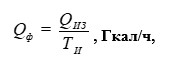       Где, Qиз – рассчитанное теплосчетчиком количество тепловой энергии, при условии работы теплосчетчика в штатном режиме, Гкал;      Ти - время штатной работы приборов, ч.     Количество расчетной фактической потребленной тепловой энергии (Qо(ов) ) с учетом расчетной температуры наружного воздуха рассчитывается по формуле: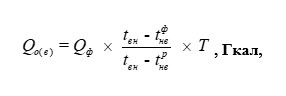 где:      Qф - среднесуточное количество тепловой энергии, определенное по приборам учета за время штатной работы в отчетном периоде, Гкал/сут;      tвн - расчетная температура воздуха внутри отапливаемых помещений, °C;      T - время отчетного периода, сут.      7. При отсутствии в точках учета приборов учета или работы приборов учета более 15 суток расчетного периода определение количества тепловой энергии, расходуемого на отопление и вентиляцию, осуществляется расчетным путем и основывается на пересчете величины тепловой нагрузки, указанной в договоре по изменению температуры наружного воздуха за весь расчетный период.      В случае если предыдущий расчетный период приходится на другой отопительный период или данные за предыдущий период отсутствуют, производится пересчет количества тепловой энергии, теплоносителя по величине тепловой нагрузки, указанной в договоре, приведенной к расчетной температуре наружного воздуха.      Расчетным путем количество тепловой энергии, теплоносителя определяется в соответствии с Постановлением Правительства РФ от 18 ноября 2013 г. №1034 «О коммерческом учете тепловой энергии, теплоносителя», исходя из величины максимальной тепловой нагрузки объекта, числа часов ее использования и фактической температуры наружного воздуха за расчетный период (по данным местной метеостанции) по формуле: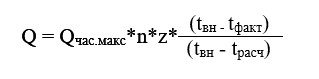 где:      Qчас.макс - максимальная часовая нагрузка, указанная в договоре, Гкал/час;      n – кол-во часов в сутки;      z – кол-во дней расчетного периода;      tвн – температура внутри помещения, °С;      tфакт – фактическая температура наружного воздуха, °С;      tрасч – расчетная температура, °С в соответствии со СНИП 23-01-99Приложение №5к договору теплоснабжения№ _____________ от _______________20__г.Порядок определения цены на тепловую энергию   Цена тепловой энергии в период i определяется по формуле:pi = kit*Plim it, где:   Plim it - предельный уровень цены на тепловую энергию, утвержденный департаментом по тарифам Новосибирской области на очередной период регулирования i для соответствующей категории потребителей t;   kit - коэффициент к предельному уровню цены на тепловую энергию, определяемый для соответствующего периода и соответствующей категории потребителей в соответствии с Соглашением об исполнением Схемы теплоснабжения р.п. Линево от 09.04.2019 г. №5, заключенным между муниципальным образованием р. п. Линево и Единой теплоснабжающей организацией в Ценовой зоне теплоснабжения р. п. Линево ООО «СибТЭК».Приложение №6 к договору теплоснабжения№ _____________ от _______________20__ г.Форма Акта технического осмотра энергоустановок потребителя тепловой энергии к отопительному периоду _________гг.Мы, нижеподписавшиеся:Представитель ЕТО (наименование)___________________________________________________________________________________________Представитель Потребителя___________________________________________________________________________________________Представитель Теплосетевой организации___________________________________________________________________________________________      Провели технический осмотр энергоустановок Потребителя тепловой энергии к отопительному периоду______________________________________________________________________________________________________________________________________________________________________________________      При осмотре обнаружено:      1. В тепловом узле установлено/не установлено сопло (дроссельная диафрагма) в количестве ______ шт. с отверстием ________ мм. (п.11.5 «Правил технической эксплуатации тепловых энергоустановок», утвержденных Приказом Минэнерго РФ от 24.03.2003 №115- далее по тексту Правила №115);      2. Сопло (дроссельная диафрагма), подмес опломбированы/ не опломбированы пломбами в количестве ______ шт. № _________________________ (п.11.5 Правил №115);      3. Работоспособность приборов учета, работоспособность автоматических регуляторов при их наличии удовлетворительное /не удовлетворительное (п.11.5 Правил №115);      4. Гильзы для термометров очищены/ (не) очищены, техническое масло залито /не залито, недостающие гильзы врезаны/ не врезаны (п.9.1.45 Правил №115);      5. Изоляция выполнена/не выполнена/ частично нарушена и состояние изоляции удовлетворительное /неудовлетворительное (СП 124.13330.2012. утв. Приказом Минрегиона России от 30.06.2012 №280; п.9.12 Правил №115);      6. Состояние тепловых сетей удовлетворительное /неудовлетворительное (СП 124.13330.2012. утв. Приказом Минрегиона России от 30.06.2012 №280);      7. Наличие и количество гос. поверенных манометров на тепловом узле _________ шт. (9.1.45 Правил №115);      8. Наличие и количество исправных термометров на тепловом узле ____________________ шт. (9.1.45 Правил №115);      9. Тепловой узел оборудован /не оборудован электрическим освещением (п.11.5 Правил №115);      10. Помещение теплового узла очищено /не очищено от мусора (п.2.1.1. п.2.1.4 Правил №115);      11. Помещение теплового узла изолировано /не изолировано от попадания в него посторонних лиц (2.1.1. 2.1.4 Правил №115);      12. На маховиках задвижек нанесены/ не нанесены указатели закрытия и открытия (п.9.15 Правил №115);      13. Утвержденная схема узла управления и температурный график размещены /не размещены в доступном месте (п.64а Постановления Правительства РФ №1034 от 18.11.2013 г.);      14. Запорная арматура на тепловом узле пронумерована /не пронумерована согласно схеме (п.9.15 Правил №115);      15. На тепловом узле размещена /не размещена табличка с указанием диаметра отверстия сопла (дросс. диафрагмы) (п.2.14. 2.15 МДК 4-02.2001 Типовой инструкции по технической эксплуатации тепловых сетей систем коммунального теплоснабжения. утв. Приказом Госстроя РФ от 13.12.2000 №285);      16. Стрелки - указатели направления движения теплоносителя нанесены/ не нанесены (п.2.14. 2.15 МДК 4-02.2001 Типовой инструкции по технической эксплуатации тепловых сетей систем коммунального теплоснабжения. утв. Приказом Госстроя РФ от 13.12.2000 №285);      17. Защита (регуляторы и другое оборудование) местных систем теплопотребления от аварийного повышения параметров теплоносителя установлена/ не установлена (температурный график _________________°С);      18. Состояние теплового контура здания: (чердаки, подъезды, подвалы, межпанельные швы и т.п.) утеплены /не утеплены (п.11.5 Правил №115);      19. Промывка системы отопления произведена/ не проведена ______________________________________ (п.9.2.9 Правил №115);      20. Испытания на прочность и плотность теплового узла проведены/ не проведены _______________________ (9.2.13 Правил №115);      21. Испытания на прочность и плотность систем теплопотребления (тепловые сети) проведены/ не проведены ___________________ (п.9.2.13 Правил №115);      22. Наличие (отсутствие) видимых прямых соединений оборудования теплового узла с водопроводом и канализацией (п.11.5 Правил №115) __________________________________________________________      23. Герметизация теплового ввода выполнена /не выполнена (п.6.1.6 Правил №115);      24. Наличие (отсутствие) задолженности за тепловую энергию и (или) теплоноситель___________________________________________________________________________________________(при наличии указать размер задолженности и период ее возникновения).      ЕТО предписывает не позднее 10-ти рабочих дней до начала отопительного периода устранить все вышеуказанные замечания и вызвать представителя ЕТО для повторной проверки объекта.      Рекомендовано___________________________________________________________________________________________      В ходе осмотра оборудования тепловых пунктов (узлов управления) и систем теплопотребления объекта теплоснабжения      установили:______________________________________________________________________________________________________________________________________________________________________________________Представитель ЕТО___________________________________________________________________________________________(должность, ФИО, подпись)Представитель Потребителя___________________________________________________________________________________________(должность, ФИО, подпись)Представитель Теплосетевой организации___________________________________________________________________________________________(должность, ФИО, подпись)ПодписиПриложение №7 к договору теплоснабжения№ _____________ от _______________20__ г.Глоссарий: термины и определения, используемые в настоящем договоре:      Потребитель - потребитель тепловой энергии, оформивший договорные отношения с ООО  «СибТЭК»;      Акт разграничения  - акт разграничения тепловых сетей и энергопринимающего устройства Потребителя, находящихся на праве собственности или во владении на ином законном основании, и эксплуатационной ответственности сторон;      Бездоговорное потребление тепловой энергии:  - потребление тепловой энергии и (или) теплоносителя:      - без заключения в установленном порядке договора теплоснабжения;      - с использованием теплопотребляющих установок, подключенных к системе теплоснабжения с нарушением установленного порядка подключения;      - после введения ограничения подачи тепловой энергии теплоносителя в объеме, превышающем допустимый объем потребления;      - после предъявления требования ЕТО или теплосетевой организации о введении ограничения подачи или прекращении потребления тепловой энергии, теплоносителя, если введение такого ограничения или такое прекращение должно быть осуществлено Потребителем;      Договорной объем теплопотребления  - планируемый объем потребления (поставки, приобретения, расхода) тепловой энергии, теплоносителя в расчетном периоде, согласованный сторонами по договору теплоснабжения;      Иной владелец тепловых сетей  - юридические или физические лица - собственники или иные законные владельцы тепловых сетей (в том числе: управляющие организации, ТСЖ, ЖСК, ЖК, иные лица - исполнители коммунальных услуг, отвечающие за обслуживание инженерных систем многоквартирных жилых домов), к которым присоединены теплопотребляющие установки Потребителя (его субабонентов) по настоящему договору;      Качество теплоснабжения  - совокупность установленных нормативными правовыми актами РФ и (или) договором теплоснабжения характеристик теплоснабжения, в том числе термодинамических параметров теплоносителя;      Коммерческий учет тепловой энергии, теплоносителя  (далее также - коммерческий учет) - установление количества и качества тепловой энергии, теплоносителя, потребляемых за определенный период, с помощью приборов учета тепловой энергии, теплоносителя (далее - приборы учета), допущенных в эксплуатацию в качестве коммерческих или расчетным путем в целях использования сторонами при расчетах в соответствии с условиями договора;      Надежность теплоснабжения  - характеристика состояния системы теплоснабжения, при котором обеспечиваются качество и безопасность теплоснабжения;      Объект теплоснабжения  - объект Потребителя, использующий тепловую энергию, теплоноситель, для нужд отопления, вентиляции или для целевого отбора из системы отопления па технические нужды;      Ограничение тепловой энергии , теплоносителя - частичное или полное сокращение объема поставки тепловой энергии, теплоносителя для объектов по договору;      Полное ограничение (отключение)  - это сокращение объема поставки по договору, которое приводит к прекращению теплоснабжения всех объектов Потребителя по договору;      Частичное ограничение  - это любое сокращение объема поставки по договору, которое не приводит к прекращению теплоснабжения всех объектов Потребителя по договору. Приборы учета - приборы учета тепловой энергии, теплоносителя, которые выполняют одну или несколько функций: измерение, накопление, хранение, отображение информации о количестве тепловой энергии, массе (объеме), температуре, давлении теплоносителя, а также времени работы прибора.ПодписиКод абонента № __________Код абонента № __________Код абонента № __________Код абонента № __________рп. Линево___________________20__ г.«Единая теплоснабжающая организация»«Единая теплоснабжающая организация»«Единая теплоснабжающая организация»«Единая теплоснабжающая организация»«Потребитель»«Потребитель»«Потребитель»«Потребитель»«Потребитель»К.К. Гиберт//М.П.М.П.М.П.М.П.М.П.М.П.М.П.М.П.М.П.№п/пНаименование объекта теплоснабженияАдрес объектаТепловая нагрузка Qчас.max, ГкалНорма расхода теплоносителя, м.куб/чМарка прибора учетаЗаводской номерЗначностьЕдиница измерения1Объемы расчетных нормативных потерь тепловой энергии на участке от границы балансовой принадлежности до узла учета тепловой энергии/стены зданияОбъемы расчетных нормативных потерь тепловой энергии на участке от границы балансовой принадлежности до узла учета тепловой энергии/стены зданияОбъемы расчетных нормативных потерь тепловой энергии на участке от границы балансовой принадлежности до узла учета тепловой энергии/стены зданияОбъемы расчетных нормативных потерь тепловой энергии на участке от границы балансовой принадлежности до узла учета тепловой энергии/стены зданияОбъемы расчетных нормативных потерь тепловой энергии на участке от границы балансовой принадлежности до узла учета тепловой энергии/стены зданияОбъемы расчетных нормативных потерь тепловой энергии на участке от границы балансовой принадлежности до узла учета тепловой энергии/стены зданияОбъемы расчетных нормативных потерь тепловой энергии на участке от границы балансовой принадлежности до узла учета тепловой энергии/стены зданияОбъемы расчетных нормативных потерь тепловой энергии на участке от границы балансовой принадлежности до узла учета тепловой энергии/стены зданияОбъемы расчетных нормативных потерь тепловой энергии на участке от границы балансовой принадлежности до узла учета тепловой энергии/стены зданияОбъемы расчетных нормативных потерь тепловой энергии на участке от границы балансовой принадлежности до узла учета тепловой энергии/стены зданияОбъемы расчетных нормативных потерь тепловой энергии на участке от границы балансовой принадлежности до узла учета тепловой энергии/стены зданияОбъемы расчетных нормативных потерь тепловой энергии на участке от границы балансовой принадлежности до узла учета тепловой энергии/стены зданияМесяцУчастокЯнварьФевральМартАпрельМайСентябрьОктябрьНоябрьДекабрьИтогоОбъем, ГкалХарактеристика трубопроводаХарактеристика трубопроводаLDβZTподTобрTобрqподqобрn, %mОбъем тепловых потерь, Гкал:Объем тепловых потерь, Гкал:Объем тепловых потерь, Гкал:Объем тепловых потерь, Гкал:Объем тепловых потерь, Гкал:Объем тепловых потерь, Гкал:Объем тепловых потерь, Гкал:Q = Q1 + Q2Q = Q1 + Q2Q = Q1 + Q2Q = Q1 + Q2Q = Q1 + Q2Q = Q1 + Q2Тепловые потери в трубопроводе через изоляцию:Тепловые потери в трубопроводе через изоляцию:Тепловые потери в трубопроводе через изоляцию:Тепловые потери в трубопроводе через изоляцию:Тепловые потери в трубопроводе через изоляцию:Тепловые потери в трубопроводе через изоляцию:Тепловые потери в трубопроводе через изоляцию:Q1 = ((qпод+qобр)*L*β*24*Z)*10-6Q1 = ((qпод+qобр)*L*β*24*Z)*10-6Q1 = ((qпод+qобр)*L*β*24*Z)*10-6Q1 = ((qпод+qобр)*L*β*24*Z)*10-6Q1 = ((qпод+qобр)*L*β*24*Z)*10-6Q1 = ((qпод+qобр)*L*β*24*Z)*10-6Потери тепла через утечки теплоносителя:Потери тепла через утечки теплоносителя:Потери тепла через утечки теплоносителя:Потери тепла через утечки теплоносителя:Потери тепла через утечки теплоносителя:Потери тепла через утечки теплоносителя:Потери тепла через утечки теплоносителя:Q2 = (((Tпод+Tобр)/2)*V*103)*10-6Q2 = (((Tпод+Tобр)/2)*V*103)*10-6Q2 = (((Tпод+Tобр)/2)*V*103)*10-6Q2 = (((Tпод+Tобр)/2)*V*103)*10-6Q2 = (((Tпод+Tобр)/2)*V*103)*10-6Q2 = (((Tпод+Tобр)/2)*V*103)*10-6Объем потерь теплоносителя через утечки:Объем потерь теплоносителя через утечки:Объем потерь теплоносителя через утечки:Объем потерь теплоносителя через утечки:Объем потерь теплоносителя через утечки:Объем потерь теплоносителя через утечки:Объем потерь теплоносителя через утечки:V = 2*L*10-3*n*m*24*Z, гдеV = 2*L*10-3*n*m*24*Z, гдеV = 2*L*10-3*n*m*24*Z, гдеV = 2*L*10-3*n*m*24*Z, гдеV = 2*L*10-3*n*m*24*Z, гдеV = 2*L*10-3*n*m*24*Z, где«Единая теплоснабжающая организация»«Единая теплоснабжающая организация»«Единая теплоснабжающая организация»«Единая теплоснабжающая организация»«Потребитель»«Потребитель»«Потребитель»«Потребитель»«Потребитель»К.К. Гиберт//МесяцОбъем потребления тепловой энергии на объекте, ГкалОбъем расчетных нормативных потерь тепловой энергии, ГкалВсего потребление тепловой энергии, Гкал Январь Февраль Март Апрель Май Июнь Июль Август Сентябрь Октябрь Ноябрь ДекабрьИтого:«Единая теплоснабжающая организация»«Единая теплоснабжающая организация»«Единая теплоснабжающая организация»«Единая теплоснабжающая организация»«Потребитель»«Потребитель»«Потребитель»«Потребитель»«Потребитель»К.К. Гиберт//М.П.М.П.М.П.М.П.М.П.М.П.М.П.М.П.М.П.За период споСутки, часНСВремя счета, Типодающий трубопроводподающий трубопроводподающий трубопроводобратный трубопроводобратный трубопроводобратный трубопроводТепловая энергия QСутки, часНСВремя счета, ТиT1, °СP1, атM1, м3T2, °СP2, атM2, м3ГкалИТОГОч°Скг/см2м3°Скг/см2м3ГкалИТОГОДатавремяM1M2Q теплоЧисло, месяц, год; час, мин, секЧисло, месяц, год; час, мин, сек«Единая теплоснабжающая организация»«Единая теплоснабжающая организация»«Единая теплоснабжающая организация»«Единая теплоснабжающая организация»«Потребитель»«Потребитель»«Потребитель»«Потребитель»«Потребитель»К.К. Гиберт//М.П.М.П.М.П.М.П.М.П.М.П.М.П.М.П.М.П.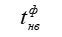 - фактическая среднесуточная температура наружного воздуха за отчетный период, °C;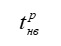 - расчетная температура наружного воздуха для проектирования отопления (вентиляции), °C;«Единая теплоснабжающая организация»«Единая теплоснабжающая организация»«Единая теплоснабжающая организация»«Единая теплоснабжающая организация»«Потребитель»«Потребитель»«Потребитель»«Потребитель»«Потребитель»К.К. Гиберт//М.П.М.П.М.П.М.П.М.П.М.П.М.П.М.П.М.П.«Единая теплоснабжающая организация»«Единая теплоснабжающая организация»«Единая теплоснабжающая организация»«Единая теплоснабжающая организация»«Потребитель»«Потребитель»«Потребитель»«Потребитель»«Потребитель»К.К. Гиберт//М.П.М.П.М.П.М.П.М.П.М.П.М.П.М.П.М.П.20     г.(место составления акта)(дата составления акта)«Единая теплоснабжающая организация»«Единая теплоснабжающая организация»«Единая теплоснабжающая организация»«Единая теплоснабжающая организация»«Потребитель»«Потребитель»«Потребитель»«Потребитель»«Потребитель»К.К. Гиберт//М.П.М.П.М.П.М.П.М.П.М.П.М.П.М.П.М.П.«Единая теплоснабжающая организация»«Единая теплоснабжающая организация»«Единая теплоснабжающая организация»«Единая теплоснабжающая организация»«Потребитель»«Потребитель»«Потребитель»«Потребитель»«Потребитель»К.К. Гиберт//М.П.М.П.М.П.М.П.М.П.М.П.М.П.М.П.М.П.